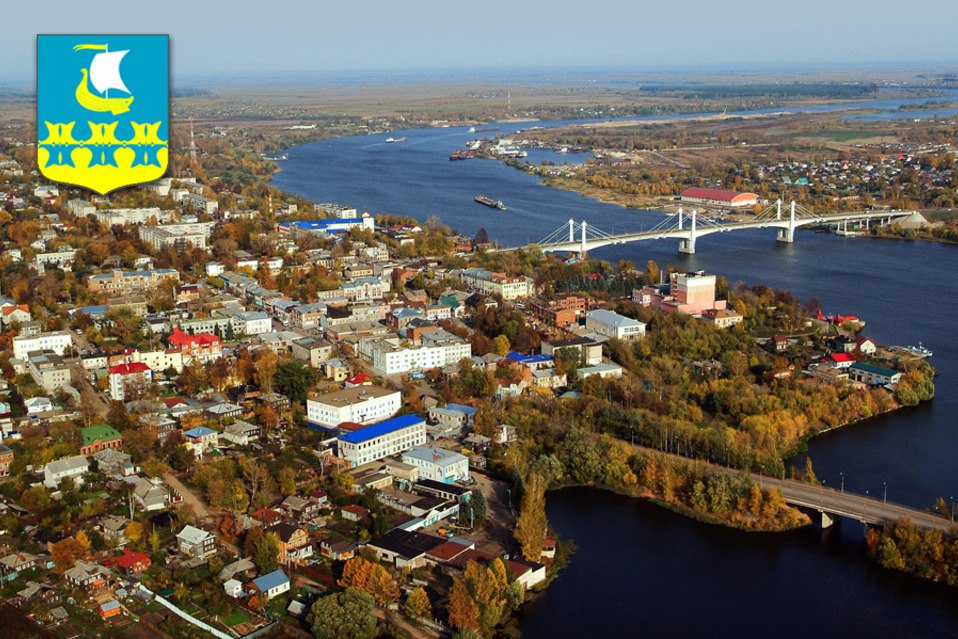 Публичный доклад                              о состоянии и развитии муниципальной системы образования города Кимры                         за 2015-2016 учебный годСОЦИАЛЬНО-ЭКОНОМИЧЕСКОЕ РАЗВИТИЕ ГОРОДА КИМРЫВОСПИТАНИЕ – ПРИОРИТЕТНОЕ НАПРАВЛЕНИЕ РАЗВИТИЯ ОБРАЗОВАНИЯ ГОРОДА КИМРЫ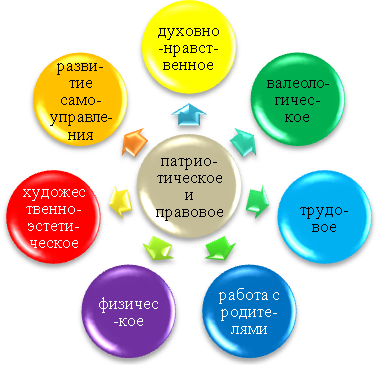 Основная цель - развитие гармонично развитой личности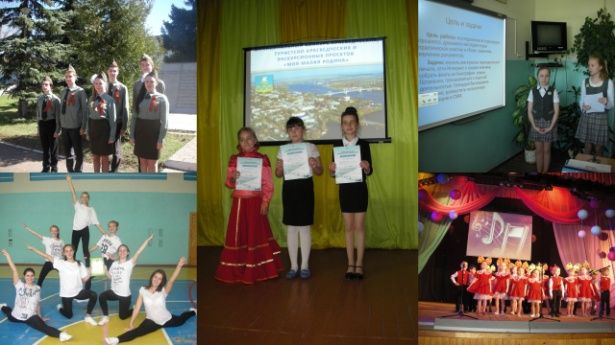 Ключевые цели:воспитание гражданственности, патриотизма;формирование ценностного отношения к здоровью и здоровому образу жизни;воспитание нравственных чувств и этического сознания;воспитание ценностного отношения к окружающей среде;воспитание творческого отношения к труду, учению, жизни;воспитание ценностного отношения к искусству;развитие самоуправления.ДОШКОЛЬНОЕ ОБРАЗОВАНИЕДОСТУПНОСТЬ И КАЧЕСТВООБЩЕЕ ОБРАЗОВАНИЕДОСТУПНОСТЬ И КАЧЕСТВОКлючевые цели:1. Обеспечение единства образовательного пространства муниципалитета2. Формирование гармоничной личности ребенка3. Обеспечение доступности обучающихся к качественным образовательным услугам 4. Развитие инфраструктуры государственных и муниципальных образовательных организаций города5. Обновление содержания общего образования 6. Развитие практики инклюзивного образования7. Методическое сопровождение введения ФГОС в образовательных организациях8. Совершенствование муниципальной системы оценки качества образованияВ городе Кимры в 2015-2016 учебном году:функционировали 11общеобразовательных  организацийчисленность обучающихся в них –4 921 человек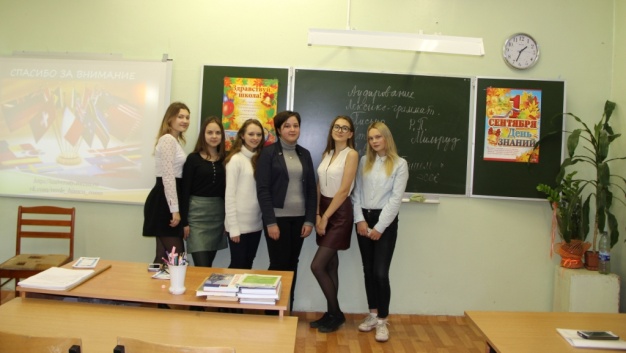 Основные результаты деятельности за 2015-2016 учебный годПоэтапное введение ФГОС нового поколения:- ФГОС НОО - 100 % обучающихся начальной школы- ФГОС ОО – 100% учащихся 5-х классов основной школыРазвитие школьной  инфраструктуры и оснащение:- отремонтирован  спортивный зал МОУ «Средняя школа №16»- восстановлена целостность ограждения МОУ «Гимназия «Логос»- в целях ликвидации 2 смены отремонтированы и оснащены три учебных кабинета  и раздевалка МОУ «Средняя школа №13», отремонтированы и оснащены три учебных кабинета и спортивный зал для учащихся начальной школы МОУ «Средняя школа №5»- проведён частичный ремонт кровли в МОУ «Средняя школа №1», МОУ «Средняя школа №3», МОУ «Средняя школа №11», МОУ «Средняя школа №14», МОУ «Средняя школа №16»- проведена поверка теплосчётчиков во всех школах- приобретена мясорубка в столовую МОУ «Средняя школа №11» и водонагреватель в МОУ «Средняя школа №3»В рамках реализации программы «Доступная среда» проведён ряд мероприятий в МОУ «Средняя школа №11»   Развитие деятельности школьных информационных центров в 3 школах  Совершенствование использования  электронных дневников и журналов в школахИнструментыФГОС общего образования Предметные концепцииРазвитие практики базовых ШколПодготовка, переподготовка и повышение квалификации учителей системы общего образования; поддержка молодых педагоговУчастие в конкурсах педагогического мастерства Олимпиадные движенияРазвитие инфраструктуры школ, формирование доступной средыПриоритеты на 2016-2017 учебный годРабота в единой федеральной межведомственной системе учета контингента обучающихся по основным и дополнительным образовательным программам Продолжение участия во Всероссийском физкультурно-спортивном комплексе «ГТО»Обеспечение комплексной безопасности учрежденийПродолжение реализации государственной программы «Доступная среда»Проведение мероприятий по ликвидации второй смены в общеобразовательных организацияхВведение Федеральных государственных образовательных стандартов для детей с ограниченными возможностями здоровья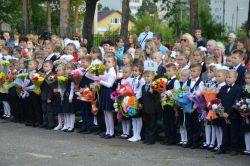 КАЧЕСТВО ОБЩЕГО ОБРАЗОВАНИЯ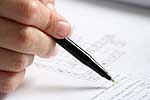 ВСЕРОССИЙСКИЕ ПРОВЕРОЧНЫЕ РАБОТЫ (ВПР – 4 КЛАСС)ГОСУДАРСТВЕННАЯ ИТОГОВАЯ АТТЕСТАЦИЯ (ГИА - 9 КЛАСС) ЕДИНЫЙ ГОСУДАРСТВЕННЫЙ ЭКЗАМЕН (ЕГЭ – 11 КЛАСС)Всероссийские проверочные работыКоличество участников – 486  четвероклассников Количество образовательных организаций - 10 школ Исследовались:предметные результаты обучения выпускников начальной школы по учебным предметам «Русский язык», «Математика», «Окружающий мир», метапредметные результатыуровень сформированности универсальных учебных действийРезультаты:98,3% четвероклассников справились с проверочными работами по русскому языку, в т.ч. 83,4% написали работу на «4» и «5», что выше показателей по области (97,5% и 83,1% соответственно)98,5% четвероклассников справились с проверочными работами по математике, что выше среднеобластного показателя – 98%, в т.ч. 82,6% написали работу на «4» и «5», что ниже показателя по области - 92,2%99,5% четвероклассников справились с проверочными работами по окружающему миру, что выше среднеобластного показателя – 99%,  в т.ч. 72% написали работу на «4» и «5», что ниже показателя по области  - 73,1%Основной государственный экзаменКоличество пунктов проведения экзаменов  - 9Количество участников - 402 выпускника 9-х классовКонтроль за проведением государственной итоговой аттестации 9 классов осуществляли: 12 муниципальных общественных наблюдателейРезультаты:100 % выпускников получили положительную отметку по русскому языку100% выпускников получили положительную отметку по математикеСредний оценочный балл русский язык – 4,09% (2015 год – 4,3%)математика – 3,9% (2015 год – 3,5%)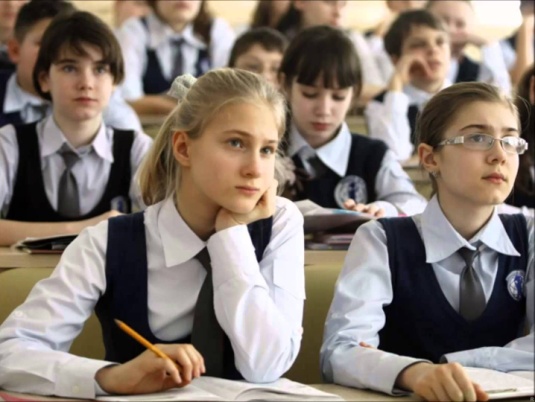 Единый государственный экзаменКоличество пунктов проведения экзаменов – 2Количество участников – 242 человек,в том числе:220  человек - выпускники общеобразовательных организаций текущего года16 человек - выпускники прошлых лет Контроль за ходом ЕГЭ осуществляли 21 муниципальный общественный наблюдательРезультаты:2016 год - 3 стобальных результата (МОУ «Средняя школа №13» и МОУ «Гимназия «Логос»)(2015 год - нет стобальных результатов)Средний балл:русский язык – 74,6 балла (2015 год – 69,97 баллов)математика (профиль) – 43,91 балла (2015 год – 44,14 баллов)математика (базовая) – 4,26 балла (2015 год – 3,92 балла)Количество выпускников, не получивших аттестат:2016 год – 0,9% (2 человека: МОУ «Средняя школа №3» и МОУ ВСОШ)2015 год – 0,8% (2 человека МОУ ВСОШ)ОБНОВЛЕНИЕ СОДЕРЖАНИЯ И РАЗВИТИЕ СРЕДЫОТДЫХ И ОЗДОРОВЛЕНИЕ ДЕТЕЙ И ПОДРОСТКОВ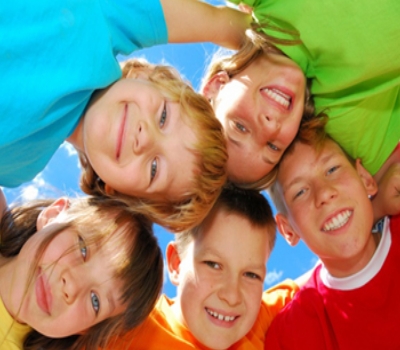 Ключевые цели:1. Совершенствование системы отдыха и оздоровления детей и подростков 2. Создание условий для организации качественного и безопасного отдыха детей 3. Содействие муниципальным учреждениям в организации отдыха детей в каникулярное время, в укреплении материально-технической базы муниципальных организаций отдыха и оздоровления детей4.  Обеспечение интеграции основного и дополнительного образования, внедрения нновационных образовательных технологий, развивая различные формы отдыха, в том числе профильные смены     В 2016 году в городе Кимры функционировали:1 загородный оздоровительный лагерь 13 лагерей с дневным пребыванием детей1 лагерь труда и отдыха 8 палаточных лагерейорганизована трудовая занятость обучающихся школ города     На проведение оздоровительной кампании 2016 года израсходовано 5854,7 тыс. рублей, 905,4 тыс. рублей – на укрепление материально- технической базы муниципальных организаций отдыха и оздоровления детей Основные события в 2015-2016 учебном году34% детей города Кимры охвачены организованными формами отдыха и оздоровления Поощрены путевками в МДЦ «Артек» - 14 человек, Организована работа профильных лагерей дневного пребывания спортивной направленности на базе детских спортивных школ на 454 ребёнкаЛагерь труда и отдыха, ставший уже традиционным, на базе МОУ «Средняя школа №4» принял 20 подростковПроведена профильная лингво-математическая смена лагеря дневного пребывания для одаренных детей на базе МОУ «Гимназия «Логос» - 15 человекНа протяжении всего лета сменяя друг-друга принимали детей палаточные лагеря туристической направленности – 120 человекПатриотический палаточный лагерь Тверской федерации армейского рукопашного боя и общественной организации «Покров» распахнул свои двери для 45 детей и подростков города КимрыОтремонтирован и оснащён медицинский кабинет МУ «ЗЛ «Салют»ИнструментыРазвитие вариативных форм организации отдыха и оздоровления детейПодготовка квалифицированных кадров для работы в организациях отдыха и оздоровления детейИспользование региональных субсидий на организацию отдыха детей в каникулярный периодРазвитие инфраструктуры учреждений отдыха и оздоровления детейПоддержка одаренных детей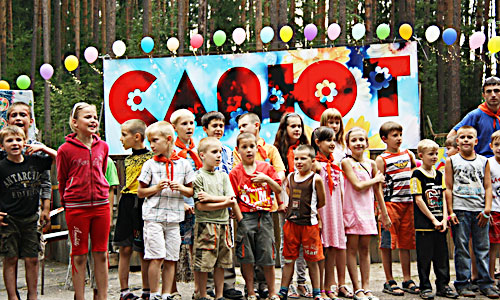 Приоритеты на 2016-2017 учебный годРазвитие системы организации профильного отдыхаСохранение охвата детей и подростков организованными формами отдыха и оздоровления на уровне 2016 годаЛицензирование медицинского кабинета в Муниципальном учреждении «Загородный лагерь «Салют»Совершенствование нормативно правовой базы деятельности образовательных организаций в части предоставления услуг по организации отдыха детей в каникулярное времяРазвитие системы образовательного отдыха детейОрганизация отдыха детей, состоящих на различных видах профилактических учетовРазвитие материально-технической базы организаций отдыха и оздоровления детей и подростков ГОСУДАРСТВЕННО-ОБЩЕСТВЕННОЕ УПРАВЛЕНИЕ ОБРАЗОВАНИЕМУсиление роли общественности, общественного контроля в сфере образования - одна из главных тенденцийразвития муниципальной образовательной политикиКлючевые цели:1.  Консолидация общественного и образовательного потенциала муниципалитета для развития системы образования 2.  Создание условий для эффективного взаимодействия общественных институтов при формировании и реализации государственной политики в сфере образования, выработки предложений по решению наиболее значимых проблем и важных вопросов деятельности муниципальной системы образования3.  Обеспечение общественного наблюдения и существление общественной экспертизы в сфере образованияОсновные результаты деятельности за 2015-2016 учебный годУдовлетворенность дошкольным образованиемпо итогам анкетирования в 2015-2016 учебном году родителей воспитанников детских садов составила 90,8%Удовлетворенность общим образованием - 87,9%На протяжении последних трёх лет самый высокий показатель удовлетворённости качеством предоставляемых образовательных услуг отмечается по начальной школе - 93,1%Удовлетворенность дополнительным образованием составила - 91,6% Создан городской Совет родительской общественностиОбщественное участие в управлении образованием:Методические объединения учителей-предметниковСовет по образованию при отделе образования администрации города КимрыПрофсоюзы работников образованияОбщественные наблюдатели Управляющие, попечительские,         наблюдательные советы образовательных         организацийИнструментыОрганы муниципально-общественного управления на всех уровнях образования Общественный совет по образованию при отделе образования города КимрыОрганизация профсоюзаработников образования города КимрыУправляющие, попечительские, наблюдательные советы образовательных организацийОбъединения работников образовательных организаций: профессиональные советы, педагогические советы, советы образовательных организаций, общиесобрания работников педагогических коллективов, советы руководителей образовательных организацийПопечительские советыРодительские комитеты, Советы отцов, Советы матерейДетские общественные объединения: ученические советы, советы старшеклассниковОбщественный диалог: конференции, собрания, публичные доклады Электронный формат взаимодействия участников государственно-общественного управления в сфере образования в сети Интернет (сайты, форумы, блоги и др.).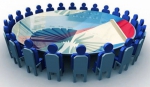 Приоритеты на 2016-2017 учебный годРазвитие института муниципально-общественного управления образованием муниципалитетаВзаимодействие с некоммерческими организациями с целью учета потребностей и интересов участников образовательного процессаПроведение публичного обсуждения вопросов, касающихся отрасли «Образование»Проведение независимой оценки качества образовательной деятельности организаций Общественным советом по образованию при отделеобразования администрации города КимрыВыдвижение и обсуждение общественных инициатив, связанных с повышением эффективности работы отрасли «Образование»Повышение информационной открытости системы образованияРазвитие общественной экспертизы и общественного наблюдения в сфере образованияРазвитие социально-значимой проектной деятельности как формы государственно-общественного управленияДОПОЛНИТЕЛЬНОЕ ОБРАЗОВАНИЕ ДЕТЕЙАКЦЕНТ НА РАЗВИТИЕ И САМООПРЕДЕЛЕНИЕ ДЕТЕЙ И ПОДРОСТКОВ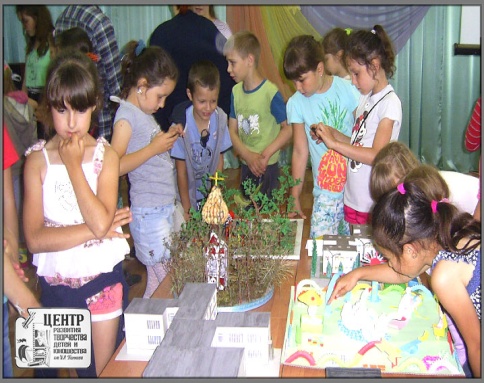 Ключевые цели:1. Обеспечение доступности услуг дополнительного образования в соответствии с изменяющимися потребностями населения, интеграция основного и дополнительного образования2. Создание условий для развития молодых талантов и детей с высокой мотивацией к обучению3. Совершенствование программ дополнительного образования, реализуемых на базе организаций общего образования в соответствии с Концепцией развития дополнительного образования детейСеть образовательных организаций:Отрасль «Образование»4 организации, 1539 обучающихсяОтрасль «Спорт»3 организации, 1468 обучающихсяОсновные результаты деятельности за 2015-2016 учебный год87% учащихся (в общей численности обучающихся в дневных общеобразовательных организациях) охвачены дополнительным образованием в общеобразовательных организациях, 64% занимаются в учреждениях дополнительного образованияПроведено 27 муниципальных мероприятий, в которых приняли участие 4429 воспитанниковФункционируют 5 школьных спортивных клубов, в которых занимаются 1369 детейРаботают 143 кружка, в которых занимаются 4098 человекСоздано 8 «Школьных служб примирения»Проведено 10 муниципальных мероприятий для одаренных детей, в которых приняли участие 828 человек16 человек стали победителями и призёрами регионального этапа Всероссийской олимпиады школьниковВоспитанники учреждений дополнительного образования многократно являлись победителями, призёрами, лауреатами различных конкурсов и соревнований15 детей и подростков стали стипендиатами Главы города Кимры за особые достижения в учёбе и спортеИнструментыКонцепция развития дополнительного образования детейМуниципальный  межведомственный план мероприятий на 2016-2020 годы по реализации Концепции развития дополнительного образования детейКонкурсы и иные мероприятия (олимпиады, конференции, фестивали и т.п.) для одаренных детей в различных сферах деятельностиПовышение квалификации педагогов дополнительного образованияСтимулирование развития сетевых моделей организации дополнительного образования детей Приоритеты на 2016-2017 учебный годРеализация Регионального межведомственного плана мероприятий на 2016-2020 годы по реализации Концепции развития дополнительного образования детейРазвитие естественно-научного направления дополнительного образования детей за счет реализации проекта «Академия леса»Участие в межведомственном региональном образовательном проекте «Россия, гордись мной»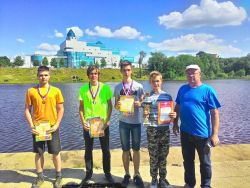 ЗАЩИТА ДЕТЕЙ СТРАТЕГИЧЕСКИЙ ПРИОРИТЕТ РАЗВИТИЯ МУНИЦИПАЛИТЕТА 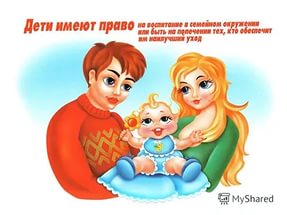 Ключевые цели                                                                                                                                                    1.Образование детей с особыми образовательными потребностями2.Создание условий для инклюзивного образования детей с ограниченными возможностями здоровья, детей-инвалидов3.Профилактика семейного неблагополучия и  предупреждение жестокого обращения с детьми4.Оказание правовой и социальной поддержки детям, воспитывающимся в семьях, находящихся в трудной жизненной ситуации5.Оказание помощи в разрешении конфликтных ситуаций между детьми, родителями и детьмиОсновные результаты деятельности за 2015-2016 учебный годНачата работа по проведению реабилитационных и абилитационных мероприятий для детей-инвалидовНачата подготовка общеобразовательных организаций к введению ФГОС ОВЗ Созданы условия для реализации ФГОС ОВЗ по программе «Доступная среда» в муниципальной общеобразовательной организации «Средняя школа №11»Организована работа школьной службы примирения, которая объединяет обучающихся, педагогов и других участников образовательного процесса, заинтересованных в разрешении конфликтов между детьми, а также между детьми и родителямиПроведена профилактическая работа с обучающимися и  родителями, состоящими на всех формах учета согласно  разработанным программам реабилитации и адаптацииВ рамках реализации региональной программы Тверской области «Детство без границ» в детском  реабилитационном центре «Радуга Надежд» прошли мероприятия для детей с ограниченными возможностями здоровья: «Сказка в музыке», спортивный  праздник, посвященный Дню защитника Отечества», весенний праздник – 8 Марта, «Азбука  дорожного движения» и т. д.   Основные показатели50 обучающихся и 49 семей  состоят на учете в КДН и ЗП   227 дел несовершеннолетних и 165 дел на родителей (не исполняющих свои родительские обязанности должным образом) были рассмотрены на заседаниях Комиссии по делам несовершеннолетних и защите их прав1635 подростков в возрасте от 13 лет и старше приняли участие в социально-психологическом  тестировании с целью ранней диагностики потребления наркотических средств и психотропных веществ 2382  обучающихся начальной школы и обучающихся, проживающих в семьях, находящихся в трудной жизненной ситуации, в качестве меры социальной поддержки получали бесплатное питание 191 ребёнок из семей, находящихся в трудной жизненной ситуации, отдохнули летом в различных лагерях за счёт бюджетных средствОсновные приоритеты на 2016 – 2017 учебный годВнедрение ФГОС обучающихся с ОВЗ в 1-ых классах Продолжение деятельности по созданию условий для реализации ФГОС ОВЗ Профилактика семейного и детского неблагополучия в условиях единого информационного и социально – реабилитационного пространстваСоциальная и правовая поддержка детей, находящихся в трудной жизненной ситуацииИнструментыПроектная и программная деятельность общеобразовательных организаций Работа щкольных Советов по профилактике безнадзорности и правонарушений несовершеннолетнихРабота школьных служб примиренияМежведомственное взаимодействие органов и учреждений системы профилактики безнадзорности и правонарушений несовершеннолетних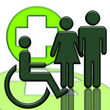 ОБРАЗОВАНИЕ ВЗРОСЛЫХДОПОЛНИТЕЛЬНОЕ ПРОФЕССИОНАЛЬНОЕ ОБРАЗОВАНИЕБЮДЖЕТ ОТРАСЛИ «ОБРАЗОВАНИЕ»2015 год – 435 203,7 тыс. руб.181 215,9 тыс. руб. - субвенции на обеспечение государственных гарантий реализации прав на получение общедоступного и бесплатного дошкольного, начального общего, основного общего, среднего общего25 909,3 тыс. руб. - субсидии на выполнение муниципального задания общеобразовательным организациям за счёт средств местного бюджета89 929,8 тыс. руб. - субвенции на обеспечение государственных гарантий реализации прав на получение общедоступного и бесплатного дошкольного образования в муниципальных дошкольных образовательных организациях 62 451,1 тыс. руб. - субсидии на выполнение муниципального задания муниципальным дошкольным организациям за счёт средств местного бюджета33 651,9 тыс. руб. - субсидии на выполнение муниципального задания муниципальным организациям дополнительного образования за счёт средств местного бюджета8 565,5 тыс. руб. - компенсация части родительской платы за присмотр и уход за ребенком в организациях, реализующих образовательную программу дошкольного образования12 923,9 тыс. руб. - обеспечение питанием учащихся общеобразовательных организаций1 420,3 тыс. руб. – предоставление компенсации МДОУ за отдельные категории граждан, получающих льготу по родительской плате2 401,6 тыс. руб. – обеспечение комплексной безопасности, укреплении материально-технической базы образовательных организации6 324,2 тыс. руб. – организация отдыха детей и подростков в летнее время за счёт средств областного и местного бюджетаЗАРАБОТНАЯ ПЛАТА В СИСТЕМЕ ОБРАЗОВАНИЯКлючевые цели:1. Обеспечение роста зарплаты педагогов и преподавателей, который позволяет изменить  социальный  статус  и  мотивацию  педагогических  работников  в результате  внедрения  современных  принципов  оплаты  труда  –  оплата  за качество и за результат 2.  Превращение  школы  и  педагогического  сообщества  в  открытую  систему, готовую  к  внешней  оценке  своей  деятельности,  к  участию  общественности  в оценке труда педагога и качества образования3. Дифференциация оплаты труда педагогов в зависимости от качества их трудаЗаработная плата педагогических работников в организациях образования всех уровней (тыс. руб.)Инструменты:Субвенции из областного бюджета на обеспечение государственных гарантий реализации прав на получение общедоступного и бесплатного дошкольного, начального общего, основного общего, среднего общего образования в муниципальных общеобразовательных организациях, обеспечение дополнительного образования детей в муниципальных дошкольных и общеобразовательных организациях Субсидии из областного бюджета на выполнение муниципальных заданий в муниципальных образовательных организациях города КимрыМониторинг выполнения указов Президента РФ в части достижения уровня средней заработной платы педагогических работниковПРОБЛЕМЫ И ЗАДАЧИ МУНИЦИПАЛЬНОЙ СИСТЕМЫ ОБРАЗОВАНИЯ ГОРОДА КИМРЫВ ходе анализа состояния муниципальной системы образования выявлены следующие проблемы, требующие решения: Дефицит педагогических  кадров  (отток  педагогических кадров в  пограничную Московскую область  - базовые оклады педагогических работников в Московской области  значительно выше, чем в Тверской области) значительный износ зданий  образовательных организаций: требуется замена оконных блоков, системы отопления и водоснабжения, ремонт кровельна сегодняшний день не достаточно отработаны механизмы сетевого взаимодействия образовательных учреждений. Наиболее оснащенные базовые школы еще не в полной мере играют  роль ресурсных, методических и социо-культурных центров;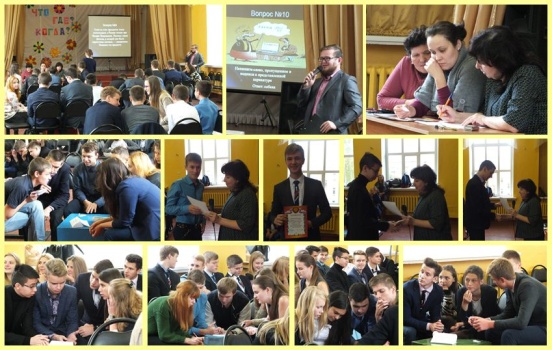 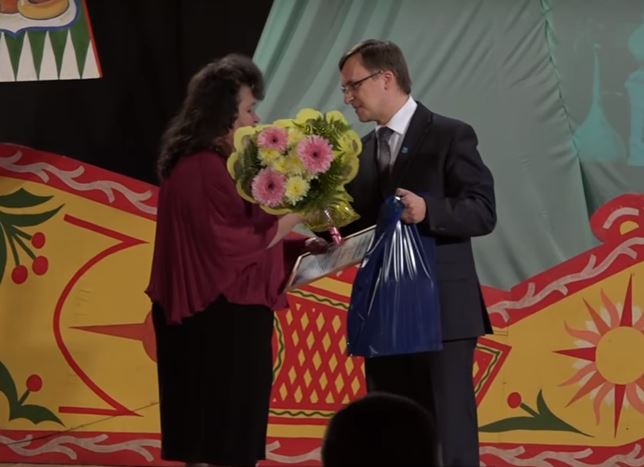 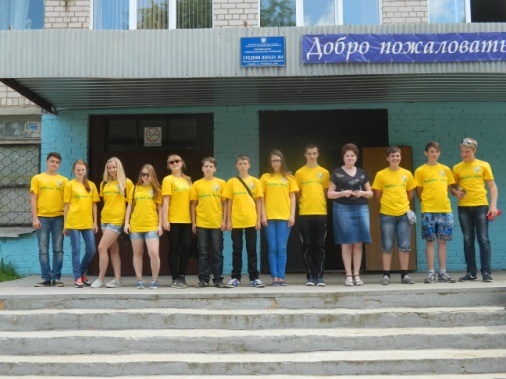 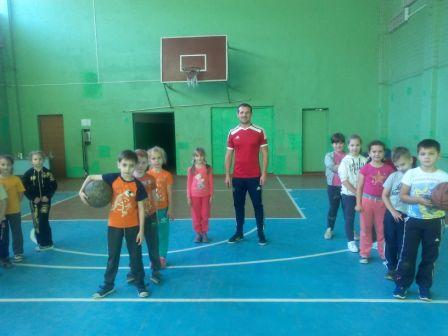 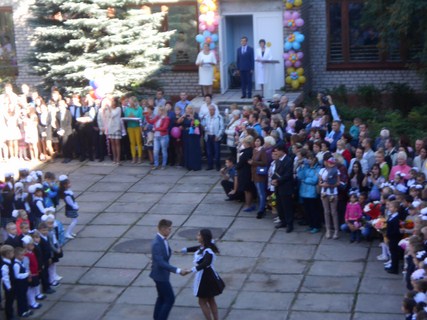 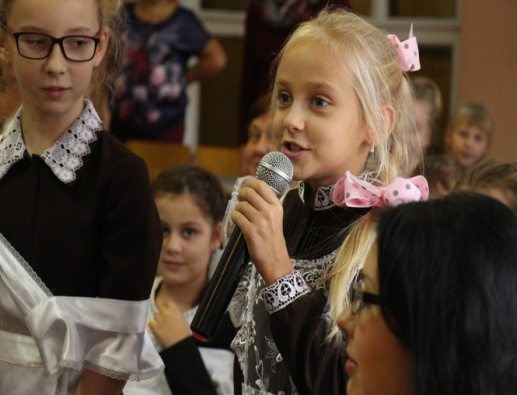 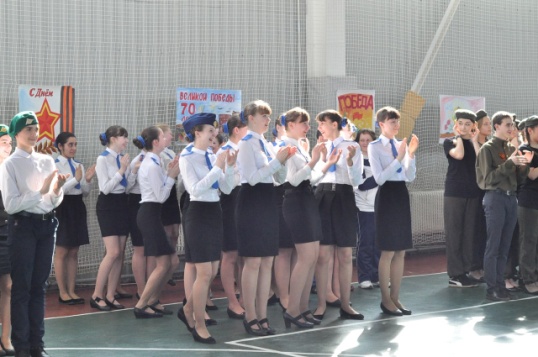 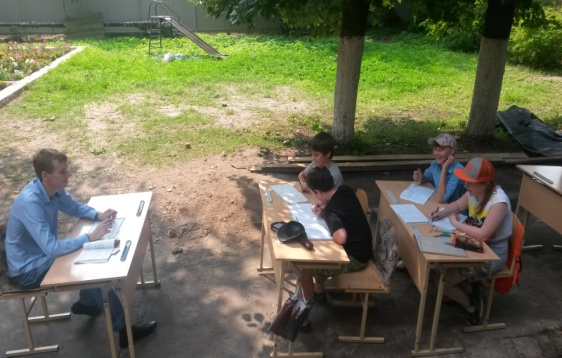 Исходя из выше сказанного сформулированы следующие задачи, стоящие перед муниципальной системой образования:интеграция ресурсов основного, профессионального и дополнительного образования;активное участие в региональных  программах по софинансированию расходов на укрепление материально-технической базы образовательных организацийпривлечение молодых специалистов: целевое направление на обучение, возобновление муниципальных мер поддержки  молодых специалистов, в т.ч. предоставление муниципального служебного жилья.         Целью всех изменений, проводимых в отрасли «Образование» города Кимры, является создание таких условий обучения и воспитания, которые обеспечивали бы здоровье и развитие каждого ребенка, раскрытие его способности творчески мыслить и находить нестандартные решения, выбирать профессиональный путь. Мы всегда открыты к сотрудничеству и диалогу по вопросам образования, по определению конкретных мер развития системы образования нашего города, рассчитывая на коллективный разум, действие и вдохновение. Уверены, что наши совместные усилия помогут создавать современную модель образования нашего замечательного города.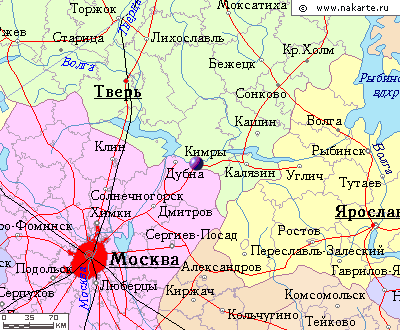  Город  Кимры  расположен на юго – востоке Тверской области.   Граничит с Московской областью на юге. Своим возникновением,  и дальнейшим развитием город обязан реке Волга.Через город проходят две ветки Московской и Октябрьской железной дороги, которые соединяют города Москву и Санкт – Петербург. Две автомобильные дороги до города Тверь. Две автомобильные дороги до города Москва. Расстояние до города Тверь – ,  до города Москва – ,  до города С-Петербург – . Население города - это русские, татары, армяне, дагестанцы, евреи, грузины, чеченцы, узбеки, таджики, казахи, украинцы, белорусы. Город  Кимры  расположен на юго – востоке Тверской области.   Граничит с Московской областью на юге. Своим возникновением,  и дальнейшим развитием город обязан реке Волга.Через город проходят две ветки Московской и Октябрьской железной дороги, которые соединяют города Москву и Санкт – Петербург. Две автомобильные дороги до города Тверь. Две автомобильные дороги до города Москва. Расстояние до города Тверь – ,  до города Москва – ,  до города С-Петербург – . Население города - это русские, татары, армяне, дагестанцы, евреи, грузины, чеченцы, узбеки, таджики, казахи, украинцы, белорусы. Город  Кимры  расположен на юго – востоке Тверской области.   Граничит с Московской областью на юге. Своим возникновением,  и дальнейшим развитием город обязан реке Волга.Через город проходят две ветки Московской и Октябрьской железной дороги, которые соединяют города Москву и Санкт – Петербург. Две автомобильные дороги до города Тверь. Две автомобильные дороги до города Москва. Расстояние до города Тверь – ,  до города Москва – ,  до города С-Петербург – . Население города - это русские, татары, армяне, дагестанцы, евреи, грузины, чеченцы, узбеки, таджики, казахи, украинцы, белорусы.1546 год - первое официальное упоминание населенного  пункта в грамоте царя Ивана Грозного;1917 год – Кимры получил статус города;площадь территории города – 43,6 кв. км;численность населения –  46 771 человек;в 2016 году город Кимры отметил свое  470- лети.Промышленность города КимрыПромышленность города КимрыДемографическая ситуацияБюджет городаБюджет городаБюджет городаНа 01 января 2016 года на территории города зарегистрировано: 3 крупных предприятия с численностью свыше 250 человек,9 средних предприятий  с численностью работающих до 250 человек74 малых предприятий   с численностью работающих до 100 человек421 микро-предприятие  с численностью до 15 человекПо итогам работы 2015 года самыми стабильными предприятиями  города былистали: ЗАО «Хамильтон Стандард-Наука», ОАО «Кимрская фабрика имени Горького», филиал НПФ «Центргазгеофизика ООО Георесурс», ООО «КЗТО «Радиатор», филиал «Кимры «ООО «Фарадей», ООО Управляющая компания  «Кимрский хлебный комбинат», ООО «Рекстром-К». Трудные времена переживает  ООО «Савеловский машиностроительный завод», а это более 1200 рабочих мест. На 01 января 2016 года на территории города зарегистрировано: 3 крупных предприятия с численностью свыше 250 человек,9 средних предприятий  с численностью работающих до 250 человек74 малых предприятий   с численностью работающих до 100 человек421 микро-предприятие  с численностью до 15 человекПо итогам работы 2015 года самыми стабильными предприятиями  города былистали: ЗАО «Хамильтон Стандард-Наука», ОАО «Кимрская фабрика имени Горького», филиал НПФ «Центргазгеофизика ООО Георесурс», ООО «КЗТО «Радиатор», филиал «Кимры «ООО «Фарадей», ООО Управляющая компания  «Кимрский хлебный комбинат», ООО «Рекстром-К». Трудные времена переживает  ООО «Савеловский машиностроительный завод», а это более 1200 рабочих мест. Численность постоянного населения с каждым годом уменьшается, это характеризуется продолжающимся процессом старения и естественной убыли населения, связанной с превышением смертности над рождаемостью почти в два раза. Прогнозируется, что демографическая ситуация в городе Кимры в 2016-2018 годах будет развиваться под влиянием сложившихся тенденций рождаемости и смертности, которые указывают на продолжение  сокращения численности населения. Состав населения по возрастным группам:- моложе трудоспособного возраста – 7 122 человек;- трудоспособного возраста - 25 615 человек;- старше трудоспособного возраста 14 034 человека. Доходная часть бюджета города Кимры за 2015 год фактически составила 680 021 тысяч рублей или 99,8 % к бюджетным назначениям по доходам на 2015 год. Доходы от продажи материальных и нематериальных активов уменьшились на 16 052 тысяч рублей или на 46,6% из-за отсутствия спроса на недвижимость. Бюджетные назначения по налоговым и неналоговым доходам бюджета города Кимры за 2015 год исполнены на 97,2 %, в бюджет города Кимры не поступило 8 373 тысяч рублей.Основную долю поступлений (70,9 %) составили 3 налога: налог на доходы физических лиц – 47,0 %, единый налог на вмененный доход – 12,2 %, земельный налог – 11,7 %.В качестве безвозмездных перечислений на 01.01.2016 года в бюджет города Кимры поступило 395 431 тысяч рублей, в том числе дотации на поддержку мер по обеспечению сбалансированности бюджетов – 44 679 тысяч рублей и дотация городским округам Тверской области, достигшим наилучших результатов по увеличению местного экономического и налогового потенциала – 6 758 тысяч рублей. В октябре-ноябре 2015 года был погашен бюджетный кредит в сумме 26600 тысяч  рублей, полученный в 2013 году.Исполнение расходной части бюджета города за 2015 год фактически составила 722 997,1 тыс. руб. Доходная часть бюджета города Кимры за 2015 год фактически составила 680 021 тысяч рублей или 99,8 % к бюджетным назначениям по доходам на 2015 год. Доходы от продажи материальных и нематериальных активов уменьшились на 16 052 тысяч рублей или на 46,6% из-за отсутствия спроса на недвижимость. Бюджетные назначения по налоговым и неналоговым доходам бюджета города Кимры за 2015 год исполнены на 97,2 %, в бюджет города Кимры не поступило 8 373 тысяч рублей.Основную долю поступлений (70,9 %) составили 3 налога: налог на доходы физических лиц – 47,0 %, единый налог на вмененный доход – 12,2 %, земельный налог – 11,7 %.В качестве безвозмездных перечислений на 01.01.2016 года в бюджет города Кимры поступило 395 431 тысяч рублей, в том числе дотации на поддержку мер по обеспечению сбалансированности бюджетов – 44 679 тысяч рублей и дотация городским округам Тверской области, достигшим наилучших результатов по увеличению местного экономического и налогового потенциала – 6 758 тысяч рублей. В октябре-ноябре 2015 года был погашен бюджетный кредит в сумме 26600 тысяч  рублей, полученный в 2013 году.Исполнение расходной части бюджета города за 2015 год фактически составила 722 997,1 тыс. руб. Доходная часть бюджета города Кимры за 2015 год фактически составила 680 021 тысяч рублей или 99,8 % к бюджетным назначениям по доходам на 2015 год. Доходы от продажи материальных и нематериальных активов уменьшились на 16 052 тысяч рублей или на 46,6% из-за отсутствия спроса на недвижимость. Бюджетные назначения по налоговым и неналоговым доходам бюджета города Кимры за 2015 год исполнены на 97,2 %, в бюджет города Кимры не поступило 8 373 тысяч рублей.Основную долю поступлений (70,9 %) составили 3 налога: налог на доходы физических лиц – 47,0 %, единый налог на вмененный доход – 12,2 %, земельный налог – 11,7 %.В качестве безвозмездных перечислений на 01.01.2016 года в бюджет города Кимры поступило 395 431 тысяч рублей, в том числе дотации на поддержку мер по обеспечению сбалансированности бюджетов – 44 679 тысяч рублей и дотация городским округам Тверской области, достигшим наилучших результатов по увеличению местного экономического и налогового потенциала – 6 758 тысяч рублей. В октябре-ноябре 2015 года был погашен бюджетный кредит в сумме 26600 тысяч  рублей, полученный в 2013 году.Исполнение расходной части бюджета города за 2015 год фактически составила 722 997,1 тыс. руб. Основные мероприятия в 2015-2016 учебном годуПерспективы на 2016-2017 учебный годСентябрь – «Внимание, дети!»Конкурс кроссвордов «Безопасность на дорогах»Акция «Письмо водителю»Октябрь - «Здоровое поколение»Конкурс на лучшую эмблемуНеделя здоровьяАкция «Марафон здоровых привычек»Молодежный форум «Борьба с наркоманией: что может молодежь?»Ноябрь - «Спешите делать добро»Конкурс детского творчества «Покормите птиц зимой»Акция «Дети-детям»Декабрь - «Права детства»Игра-викторина «Стань знатоком Конституции РФ»Январь – «Мир профессий»Ярмарка учебных местКонкурс рисунков «Кем быть?!»Февраль – «Моё Отечество»Конкурс концертных программМарт – «Юный исследователь»Конкурс исследовательских проектов «Мастера исследований»Конкурс проектов исследовательской деятельности в МДОУАпрель – «Цвети, Земля!»Конкурс декоративно-прикладного творчества из бытовых отходов «Чистая Земля!»Акция (субботник) «Цвети, родная Земля!»Май – «Поклонимся великим тем годам»Смотр-конкурс почетных нарядов «Пост №1»2015 год – Год литературы в РоссииМузыкально-литературный альманах «Романтика романса»Литературная гостиная, посвященная 135-летию со дня рождения А.А. Блока2015 год - Национальный год борьбы с сердечнососудистыми заболеваниямиАкция «Один мир, один дом, одно сердце», посвященная Всемирному Дню сердцаАкция-марафон «Я свободен», посвященная Международному дню отказа от курения2016 год – 470-летие первого упоминания города КимрыФестиваль детского творчества «Кимрские жемчужины»Конкурс проектов «Моя малая Родина»2016 год – Год российского киноКонцертная программа «Любимые мелодии из фильмов и мультфильмов»Конкурс рисунков и пластилиновых миниатюр «Наше любимое кино»Театральный разъезд2017 год – Год экологии в РоссииНаучно-практическая конференция «Глобальные проблемы современностиФестиваль детского творчества «Кимрские жемчужины» - «Красота спасет мир!»2017 год – 100 лет городу КимрыКвест-игра «Экскурсия по городу Кимры в прошлое и настоящее»Декада толерантностиКонкурс частушек по правилам дорожного движенияКросс нацийКонкурс рисунков «Правила дороги глазами детей»Конкурс творческих мастерских «Мир прекрасен без наркотиков»Спортивно-командная игра «Возьмемся за руки, друзья!»Акция «Твой день – твоя жизнь»Слет активистов деловой молодежи «Равнодушию – нет! Бездушию – нет! Наркомании твёрдое, чёткое – нет!»Конкурс чтецов «Стихи народов мира»Интеллектуальная игра по основам правовых знанийКонкурс декоративно-прикладного творчества «Новогодний каламбур»Акция «Дети-детям»Музыкальный фестиваль «Святое дело – Родине служить»Праздник книги и детского чтенияАкция «Белая ромашка»Соревнования санитарных постовАкция «Мой город»Смотр-конкурс юнармейских отрядов «Юный гвардеец»Акция «Бессмертный полк»Соревнования «Школа безопасности 2017»Легкоатлетический марафон имени А.Н. Туполева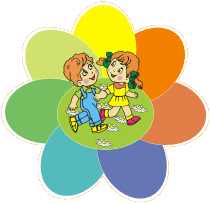 Ключевые цели:Сохранение уникальности и самоценности дошкольного детства, приобщение детей к социокультурным нормам, традициям семьи, общества и государства.Создание благоприятной социальной ситуации для развития каждого ребенка.Создание условий по формированию предметно-пространственной среды для детей дошкольного возраста.Содействие муниципальным дошкольным организациям в вопросах обеспечения доступности услуг дошкольного образования.Методическое сопровождение введения ФГОС дошкольного образования в дошкольных образовательных организациях.Изучение, обобщение и распространение передового педагогического опыта.Создание условий для обеспечения непрерывного образования педагогических работниковВ МО город Кимры в 2015-2016 учебном году:функционировали 14  дошкольных образовательных организаций, реализующих программы дошкольного образования;численность детей в возрасте от 1 до 7 лет – 2710 человек;дошкольным образованием охвачено –  2685 детей.Основные результаты деятельности за 2015-2016 учебный годИнструментыПриоритеты на 2016-2017 учебный годОбеспечение доступности дошкольного образования для детей в возрасте от 3 до 7 лет (100%)Курсы повышения квалификации по ФГОС прошли 87% педагогов.Среднее педагогическое образование получают 44 воспитателя, высшее - 7 воспитателей.Имеют высшую квалификационную категорию 34 педагога, первую – 57 человек.Работают городские методические  объединения для начинающих воспитателей, учителей – логопедов, творчески работающих воспитателей, воспитателей групп раннего и дошкольного  возраста, музыкальных руководителей.Участие в муниципальных спортивных мероприятиях (легкоатлетический марафон имени А.Н. Туполева, «Кросс Нации – 2015»).Городской конкурс чтецов, посвященный закрытию года литературы в РФ.Городской конкурс  детского рисунка «Кем быть».Городской фестиваль детского творчества «Кимрские жемчужины» под девизом «Город Кимры родной – город песни моей»Участие в городской акции «Цветущий сад»Развитие вариативных форм дошкольного образования (группы кратковременного пребывания  детей старшего дошкольного возраста).Компенсация части родительской платы за присмотр и уход за ребенком в организациях, реализующих образовательную программу дошкольного образования (20% - на первого ребенка, 50% - на второго ребенка, 100% - на третьего и последующих детей).Проведение конкурсов педагогического мастерства.Проведение тематических семинаров.Организация и проведение конкурсов и иных мероприятий  для дошкольников в различных видах деятельности (творческие фестивали и конкурсы, спортивно- оздоровительные мероприятия).Сопровождение реализации федеральных государственных образовательных стандартов дошкольного образования.Повышение квалификации педагогов дошкольного образования.Распространение педагогического опыта на семинарах, мастер – классах, городских методических объединениях.Реализация мероприятий «Дорожной карты», направленных на обеспечение доступности дошкольного образования детей:- в возрасте от 0 до 3 лет - %- в возрасте от 3 до 7 лет - 100% Переход на новые федеральные государственные стандарты. Реализация в дошкольных образовательных организациях ФГОС для детей с ограниченными возможностями здоровья.Создание условий для воспитания детей с ограниченными возможностями здоровья.Повышение квалификации работников сферы дошкольного образования.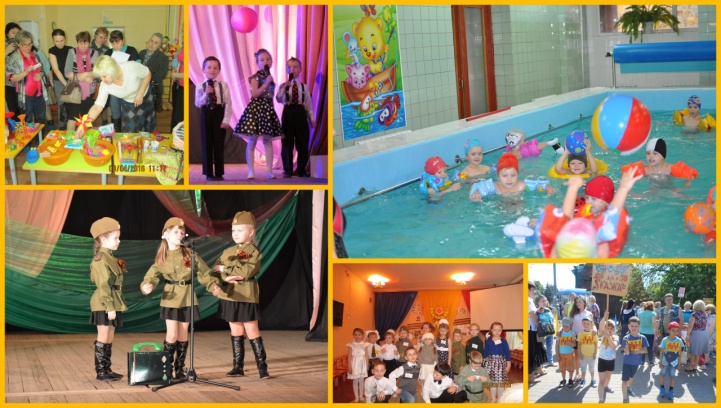 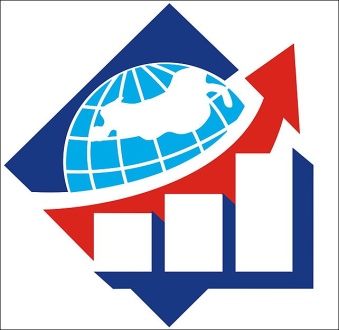 Ключевые цели:Создание условий для внедрения профессионального стандарта педагогаИзучение, обобщение и распространение передового педагогического опытаСоздание условий для обеспечения непрерывного образования педагогических работниковСоздание условий для внедрения ФГОС и ФГОС ОВЗПривлечение молодых специалистов в сферу образованияВ образовательных организациях города Кимры работает 718 педагогических работников, из них:271 человек в дошкольных образовательных организациях;359 человек в общеобразовательных учреждениях;88 человек в организациях дополнительного образования17 молодых специалистов со стажем работы до 5-ти лет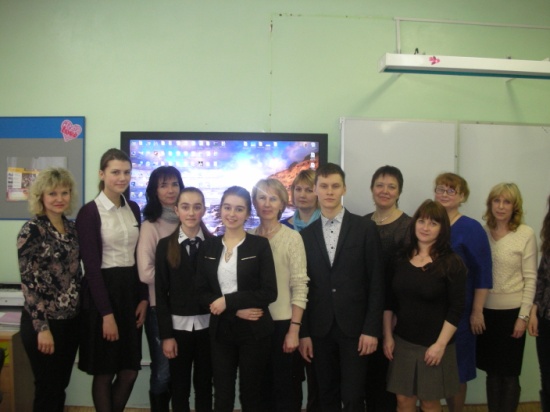 Основные результаты деятельности за 2015-2016 учебный годИнструментыПриоритеты на 2016-2017 учебный год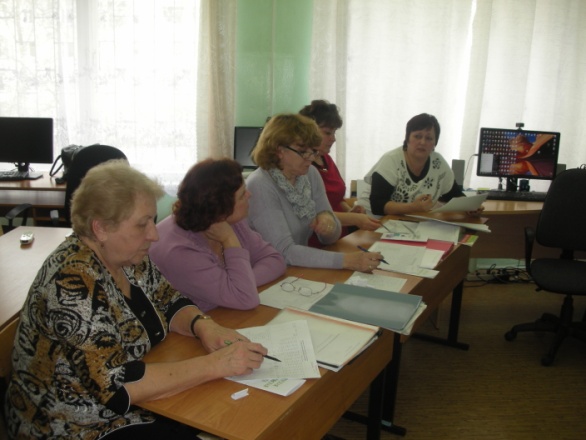 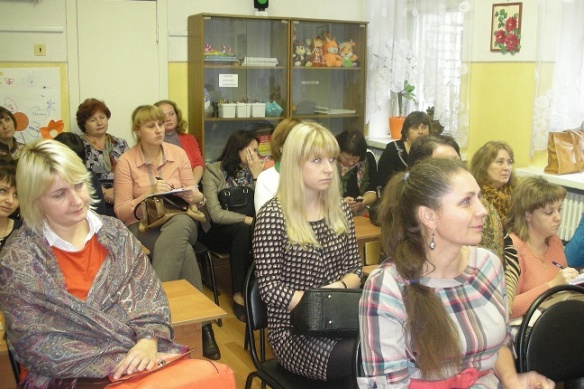 Прошли курсы повышения квалификации на базе ТОИУУ 50 работников дошкольных образовательных организаций,117 учителей общеобразовательных учреждений, 3 педагога дополнительного образования;111 учителей общеобразовательных учреждений имеют высшую и 91 человек первую квалификационную категорию;В отрасли «Образование» работают 17% педагогических работников общеобразовательных организаций моложе 35 лет:Работают 18 городских методических объединений учителей общеобразовательных организаций,Создан и работает Совет по образованию города КимрыКурсы повышения квалификации, стажировкиМониторинг профессиональных и информационных потребностей работников системы образованияОрганизация и проведение профессиональных конкурсов педагогического мастерстваПроведение тематических семинаровИсследовательская деятельность педагоговРеализация инновационных проектов в сфере «Образования»: «Кабинеты здоровья», «Доступная среда»Распространение педагогического опыта на семинарах, мастер-классах, конференцияхРасширение перечня профессиональных образовательных организаций, реализующих краткосрочные профессиональные образовательные программы для педагогических работниковПродолжение реализации проекта «Виртуальный методический кабинет»Осуществление информационно-методического сопровождения образовательных организаций по реализации ФГОС и ФГОС ОВЗОсуществление методического сопровождения учителей математики, русского языка и литературы по совершенствованию подготовки учащихся к ЕГЭ и ОГЭОсуществление методического сопровождения молодых специалистов со стажем работы до 5 летОбучение педагогических работников навыкам оказания первой медицинской помощи2015 год2016 год (план)2017 год (предварительная оценка)Педагогические работники дошкольного образования19,6518,9218,92Учителя общеобразовательных организаций24,124,4424,44Педагогические работники общего образования24,124,4424,44Педагогические работники дополнительного образования17,0917,0917,09